Výroční zpráva za školní rok2017/2018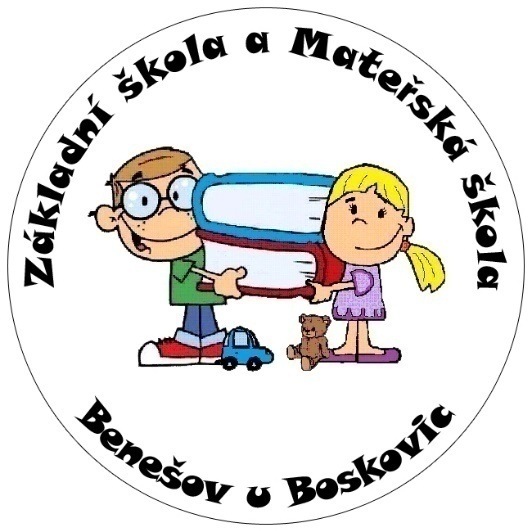 Základní škola a Mateřská škola Benešov,okres Blansko, příspěvková organizaceV Benešově dne 15. září 2018Předkládá: Mgr. Lubomír Šín                 zástupce ředitele školyObsahZákladní údaje o školePřehled oborů základního vzdělávání a vzdělávací programyPřehled zaměstnanců školyZápis k povinné školní docházce a přijímání žáků do středních školÚdaje o výsledcích vzdělávání žákůÚdaje o prevenci sociálně patologických jevůÚdaje o dalším vzdělávání pedagogických pracovníků (DVPP) a ostatních pracovníků školyÚdaje o aktivitách a prezentaci školy na veřejnostiÚdaje o výsledcích inspekční činnosti provedené Českou školní inspekcíZákladní údaje o hospodaření školyÚdaje o předložených a školou realizovaných projektech financovaných z cizích zdrojůZákladní údaje o MŠ Benešov1. Základní údaje o školeŠkolaZřizovatelSoučásti školyZákladní údaje o součástech školyMateriálně-technické podmínky školyÚdaje o školské radě2. Přehled oborů základního vzdělávání a vzdělávací programy2.1 Přehled oborů základního vzdělávání3. Přehled zaměstnanců školy3.1 Základní údaje o pracovnících školy3.2 Údaje o pedagogických pracovnících3.3 Odborná kvalifikace pedagogických pracovníků 3.4 Pedagogičtí pracovníci podle věkové skladby3.5 Údaje o nepedagogických pracovnících4. Zápis k povinné školní docházce a přijímání žáků do středních škol4.1 Zápis k povinné školní docházce4.2 Výsledky přijímacího řízenía) na víceletá gymnázia přijato: b) na SŠ zřizované krajem a církevní SŠ, které jsou ukončeny maturitní zkouškou, z devátých  ročníků přijato: c) na soukromé školy přijato:d) do učebních oborů (krajských i soukromých škol) ukončených závěrečnou zkouškou přijato:e) počet žáků, kteří ukončili povinnou školní docházku5. Údaje o výsledcích vzdělávání žáků5.1 Přehled o výsledcích vzdělávání žákůPřehled o prospěchu - II. pololetí 2017/2018Celkový přehled:Přehled o chování – šk. rok  2017/2018Celkový přehled:5.2 Údaje o zameškaných hodinách – za šk. rok 2017/20185.3 Údaje o integrovaných žácích:5.4 Organizace výchovně-vzdělávacího procesu školy5.5 Průběh a výsledky vzdělávání5.6 Materiální podpora výuky5.7 Vyučovací formy a metody5.8 Motivace žáků5.9 Interakce a komunikace5.10 Hodnocení žáků5.11 Hodnocení výchovného poradceŠkolní poradenské pracoviště je tvořeno výchovnou poradkyní, metodičkou prevence 
a speciálním pedagožkou, které úzce spolupracují s třídními učiteli, vedením školy, ostatními pedagogickými pracovníky a poradenskými zařízeními. Funkci výchovné poradkyně zastává Mgr. Lenka Grénarová a je zároveň vedoucí týmu. Funkci metodičky prevence vykonává Mgr. Leona Koledová a speciální pedagožka je PhDr. Radomíra Hénková. Kariérní poradenstvíV rámci volby povolání se žáci 8. a 9. ročníků zúčastnili těchto exkurzí a aktivit: 12.10. Exkurze Úřad práce Boskovice; 10. 11. Burza středních škol 
v Boskovicích a dny otevřených dveří středních škol v Boskovicích; 13. 12. exkurze do firmy DOPES, 15.5. Exkurze Úřad práce Boskovice. Žáci 9. r. podávali nejvýše 2 přihlášky na střední školy. Všichni žáci byli přijati 
v 1. kole přijímacích řízení. Z 12 žáků si 10 žáků zvolilo maturitní obor a 2 žákyně učební obor. Přehled je uveden v tabulkách v oddílu 4.2. Péče o žáky se SVP:Vymezení péče o žáky se SVP vychází z vyhlášky 27/2017 a jejich novelizací. Mezi žáky se speciálními vzdělávacími potřebami se řadí žáci i s mírnými obtížemi. Vzdělávací potřeby žáků jsou rozděleny do 5 stupňů dle poskytované podpory (např. nejmenší míra podpory - podpůrné opatření stupně 1 (PO1)). Přehled počtu žáků je uveden 
v tabulce u oddílu 5.3. Žáci se speciální vzdělávací potřebou či žáci ohrožené školním neúspěchem využívají péči speciálního pedagoga.6. Údaje o prevenci sociálně patologických jevůV rámci prevence rizikového chování jsme letos pokračovali směrem, který udává Minimální preventivní program. MPP stanoví oblasti činností, které mají být rozvíjeny 
v rámci výchovně-vzdělávacího procesu ve všech ročnících základní školy.Do výuky jednotlivých předmětů byla zařazována témata, která se vztahují 
k problematice společensky nežádoucích jevů. Snažíme se dětem nejen předávat informace, ale také u nich vytvářet postoj k projevům rizikového chování, který pak následně ovlivňuje jejich jednání a pomáhá jim zachovat se v různých situacích správným způsobem.V průběhu roku jsme využívali materiály z Asociace Záchranný kruh. Jedná se 
o interaktivní materiály a pracovní listy, které jsou vhodné pro oba stupně ZŠ. Tyto materiály lze využít např. ve Výchově ke zdraví (požáry, havárie, mimořádné události, osobní bezpečí, běžná rizika, terorismus). Prevence se v dnešní době vztahuje i na otázku xenofobie a rasismu. Hojně jsme taktéž využívali materiály a hry MULTIPOLIS se dvěma příručkami a 1 kus hry EKOPOLIS s příručkou zaměřené na uvedenou problematiku. Kompletní přehled činností I. i II. stupně, které byly realizovány v průběhu školního roku, je zveřejněn na serveru ve složce PREVENCE. Na serveru jsou také k dispozici materiály pro realizaci výuky sociálních a komunikativních dovedností pro I. stupeň (Kočičí zahrada), materiál o spolupráci školy, policie a orgánu sociálně-právní ochrany dětí při řešení školní šikany, materiál o rizikovém chování dětí a o problematice sociálně znevýhodněných dětech, materiál o šikaně a jak postupovat v počáteční fázi, o individuálním výchovném plánu pro děti s rizikovým chováním, brožura o tom, jak zlepšit klima ve třídě a vztahy na II. stupni atd.Všichni vyučující byli průběžně informováni o různých inovacích v tomto směru na pedagogických radách.Dále metodik prevence absolvoval třísemestrové studium školního metodika prevence, které bylo ukončeno v měsíci březnu, dále několik dalších seminářů týkajících se klima třídy 
a domácího násilí.Během tohoto školního roku se řešily výchovné problémy v prvním, třetím, čtvrtém 
a šestém ročníku, které probíhaly ve spolupráci se školním pracovištěm, dále v páté a deváté třídě se řešily konflikty a přestupky na úrovni třídního učitele. Ochrana člověka při řešení mimořádných událostíVýběr žáků z 8. a 9. třídy se na podzim zúčastnil kurzu Ochrany člověka při řešení mimořádných událostí v kempu v Pasohlávkách. Tento kurz byl veden odborníky v této oblasti.Beseda s Josefem Klímou na téma Kriminalita mládeže14. března 2018 se žáci zúčastnili Besedy s Josefem Klímou  v Divadle Bolka Polívky v Brně. Program byl zaměřen na kriminalitu mládeže. Zkus to zdravěŽáci 1. stupně se ve dnech 14. a 15. května 2018 zúčastnili projektové výuky týkající zdravého životního stylu. Program se týkal jak zdravé výživy, tak tělesného pohybu. 7. Údaje o dalším vzdělávání pedagogických pracovníků (DVPP) a ostatních pracovníků školy8. Údaje o aktivitách a prezentaci školy na veřejnosti8.1 Projekty8.1.1 Projekty I. StupněCeloroční projekt Cesta za poklademCelou první třídu děti plnily různé pirátské úkoly a za splnění se posunovaly lodí po mapě blíže k pokladu. Úkoly neplnily jako jednotlivci, ale jako tým. Musely si pomáhat navzájem a spolupracovat. Na závěr školního roku se děti vydaly hledat poklad, který nakonec našly v Království fantazie – v knihovně.Projekt Zdravé zubyV březnu si žáci 1. stupně prohlubovali své znalosti o zubech a péči o dutinu ústní 
v projektu Zdravé zuby. Vysvětlili jsme si význam vlivu správné stravy na zdravý vývoj chrupu a ukázali si i postup efektivního čistění zubů. Své znalosti žáci na závěr prokázali 
v písemném testu, který všichni zvládli velmi dobře. Pohovořili jsme také o pravidelných preventivních prohlídkách u zubních lékařů. Tyto prohlídky žáci většinou absolvují dvakrát ročně.8.1.2 Projekty II. stupněVe školním roce 2017/18 jsme opět navázali na výchovně vzdělávací akce a projekty z minulých let a věnovali se tématům propojující získané vědomosti s praktickým životem.Polygram - akce zaměřená na podporu polytechnického vzdělávání, matematické a čtenářské gramotnosti v Jihomoravském kraji. Projekt je spolufinancován Evropskou unií. V rámci něj žáci 8. a 9. ročníku absolvovali dva výukové dny na Střední škole A. Citroëna v Boskovicích.Hobit - vzdělávací program určený pro žáky základních škol. Smyslem programu je předat žákům zcela jednoduché informace, které vedou k záchraně života při vzniku srdečního 
a mozkového infarktu. Žáci se učí reagovat pomocí multimediálního a simulačního vzdělávání na příznaky těchto onemocnění tak, aby byli schopni postiženému zachránit život. Do projektu se zapojili žáci 6., 7. a 8. ročníku.Projekt Krokus – cílem projektu je přiblížit tematiku holocaustu mladým lidem a zvyšovat tak povědomí o nebezpečích diskriminace, předsudků a fanatismu. Účastníci projektu na podzim zasadí cibulky krokusů jako připomínku jednoho a půl milionu židovských dětí a tisíců dalších dětí, jenž zemřely během holocaustu. Do projektu se zapojili žáci 8. ročníku.Den Evropy - projekt věnující se jednotlivým zemím Evropské unie; v letošním roce bylo zpracováno téma Itálie8.1.3 Mezinárodní projektyDětí 2. stupně spolupracovaly v E-twinningovém projektu v rámci kroužku anglického jazyka.8.2 Kulturní akceNoc s AndersenemNa letošní noc s Andersenem, která proběhla 23. března 2018, budou vzpomínat žáci první a třetí třídy. Prvňáčci, kteří spali ve škole poprvé, si užili večer s pejskem a kočičkou Josefa Čapka. Také památné pohlednice byly vytištěny na počest těchto oblíbených pohádkových kamarádů. Třeťáci nejprve zahráli rodičům anglicko – český příběh o hladové housence „Very hungry caterpillar“ a pak se pochlubili vlastně vyrobenou stejnojmennou knížkou. Společně si pak vytvořili záložku ve tvaru housenky do své nové knížky. Dětem se líbilo i promítání pohádek na IT. Obě třídy si užily pohádkový večer. Pasování prvňáčků na čtenáře 2018Koncem dubna se děti z první třídy setkaly s královnou a panem králem, který je po prokázání čtenářských dovedností slavnostně pasoval na čtenáře.Nejprve děti přivítaly rodiče (prarodiče) pohádkovou písničkou, pak přečetly pohádku o tom Jak liška napálila medvídky a na závěr prokázaly, že znají písmenka a umí z nich skládat slova.Za odměnu si pak odnesly perníkovou medaili, čtenářský průkaz a krásnou knihu.Divadelní představení pro školkuPrvňáčci si pro děti z mateřské školky připravily dramatizaci pohádky. Samy si 
s nadšením vyrobily masky na obličej a obrázkovou osnovu. Děti z MŠ odměnily školáky velkým potleskem.Divadelní představeníJiž několik let navštěvuje naši školu Divadélko pro školy z Hradce Králové. V letošním roce pro nás členové tohoto souboru sehráli 4 výchovně-vzdělávací představení. Na podzim zhlédli žáci I. stupně představení Příběhy Veverky Zrzečky, žáci II. stupně se seznámili s vývojem dramatu prostřednictvím hry Divadelní cestopis. Na sklonku školního roku uvedlo Divadélko pro školy Africkou pohádku na motivy života a cest Emila Holuba, kterou zhlédli děti z I. stupně. Vyšší stupeň zhlédl představení Legenda V+ W, jehož prostřednictvím jim byly přiblíženy osobnosti J. Voskovce a J. Wericha a příběh Osvobozeného divadla.Školní akademieV měsíci květnu proběhla Školní akademie pro rodiče a veřejnost složená z recitálů, scének, písniček, hudebních a tanečních vystoupení.Beseda se spisovatelem	V červnu se někteří žáci osobně setkali se spisovateli Klárou Smolíkovou (3., 4. ročník) a J. W. Procházkou (6. - 9. ročník), kteří na naší škole ve spolupráci s Místní knihovnou Benešov literární besedu.Děsnej pátek	Žáci druhého stupně navštívili Hudební scénu Městského divadla Brno a zhlédli večerní muzikálové představení Děsnej pátek.Jarní výtvarná soutěž – každoroční tematická výtvarná soutěž pro žáky školy. Ve všech vyhlášených soutěžních kategoriích jsme se setkali s velkým množstvím velmi zdařilých výrobků, celkem se letošního ročníku soutěže zúčastnilo téměř 60 žáků.Místní knihovna BenešovŽáci I. i II. stupně pravidelně navštěvovali místní knihovnu.Žáci obou stupňů ZŠ zhlédli výstavu panenek, která byla umístěna v místní knihovně.8.3 Soutěže a olympiády – umístění v okresním koleMatematická olympiáda5. ročníkLuboš Horák	6. místoMarek Hock	7. místo8. ročníkMiroslav Juřík	6. místo9. ročníkDavid Minx	10. místoMatematický klokan – školní kolokategorie Cvrček 2. – 3. ročník	Michal Hofman 	1. místo	Jolana Tesařová 	2. místo	Vojtěch Zemánek	2. místo	Julie Havlíčková	3. místokategorie Klokánek 4. – 5. ročník	Luboš Horák		1. místo	Jan Horák		2. místo	Anna Novotná 	2. místo	Anna Šamšulová	3. místokategorie Benjamín 6. – 7. ročník	Magdalena Králová	1. místo	Nikola Sedláková	2. místo	Adam Mikulášek	3. místokategorie Kadet 8. – 9. ročník	Miroslav Juřík	1. místo	Hynek Svoboda	2. místoPythagoriáda5. ročníkLuboš HorákRobert ZemánekMarek HockAnna NovotnáOlympiáda v anglickém jazyce 	 kategorie 6. – 7. ročník: Magdalena Králová	         9. místo	kategorie 8. – 9. ročník: Daniel Šmída                     9. místoDějepisná olympiádaDaniel Šmída	35. místoKristýna Kolářová	39. místoZeměpisná olympiádaZuzana Klementová	10. místoBiologická olympiádakategorie 6. – 7. ročníkMagdalena Králová	2. místoAdam Mikulášek	8. místokategorie 8. – 9. ročníkHynek Svoboda	11. místoMartin Kopáček	16. místoPřírodovědný klokanDaniel Šmída	1. místoKristýna Kolářová, Libor Hampl	2. místoDavid Minx	3. místoSoutěž Mladí zdravotníci1. stupeň	2. místo8.4 Výuka jazykůJazykové vzdělávání; Studijní a poznávací výjezdy naší školyVánoční VídeňV rámci výuky německého jazyka byl pro žáky 6. - 9. ročníku zorganizován jednodenní zájezd do Vídně. Žáci zhlédli historické centrum města, seznámili se s hlavními etapami jeho vývoje. Následně všichni navštívili tradiční a proslulé vídeňské vánoční trhy.Anglické divadloŽáci 1. stupně se zúčastnili divadelního představení „A Silly Bear“, žáci 2. stupně navštívili divadelní představení – „A Nut from Arizona“. Akce přispěly k naplnění průřezových témat „Evropa a svět nás zajímá“ a „Komunikace“. Kroužek Angličtina hrouKroužek Angličtina pro II. stupeňKroužky s výukou angličtiny ve školním roce navštěvovalo téměř 40 žáků. Děti si v jejich průběhu procvičovali slovní zásobu a především pak vzájemnou komunikaci mezi sebou. Vedlejší náplní kroužku pro starší žáky bylo zapojení do mezinárodního projektu 
e-Twinning.8.5 Environmentální výchovaMladí lidé v evropských lesích – soutěž zaměřená na lesní ekosystém, hospodaření v lesích 
a myslivost.  Letošní místní kolo se konalo v pátek 16. února v prostorách Lesní správy Černá Hora. Naši školu zde reprezentovala dvě družstva. Trojice žáků ve složení Iveta Čechová, Monika Jírová a Zuzana Klementová vybojovala 3. místo, od stříbrné příčky je dělil pouze jeden bod. Druhý tým, který tvořil Libor Hampl, Miroslav Juřík a Natálie Honzírková, se umístil na 7. místě.Pohár vědy - korespondenční celorepubliková soutěž na podporu přírodovědného vzdělávání.Do akce se zapojily tři týmy z naší školy. Nejlépe si vedl tým chlapců z 8. ročníku (Miroslav Juřík, Martin Kopáček, Lukáš Dokoupil, Daniel Šmída), kteří postoupili do celorepublikového finále a zde se umístili na 8. místě.Ve školním roce jsme s žáky 6. - 8. ročníku navštívili Planetárium Brno, kde jsme shlédli v digitáriu výukový program. 8.6 Multikulturní a mediální výchovaTématům multikulturality a médií se žáci zabývali v předmětu českého jazyka, dějepisu, výchovy k občanství a globální výchovy.8.7 Sportovní akceXX. ODM 1. ročníkůPrvňáčci z naší základní školy soutěžili v běhu na 50 a 400 metrů, skoku z místa do dálky a hodu kriketovým míčkem. Plavecký výcvik Žáci 2. a 3. ročníku se mohli těšit každý čtvrtek na plavání do Boskovic. V deseti dvouhodinových lekcích se pod odborným vedením zdokonalovali v plaveckých stylech. Úspěchem jistě je, že z 21 plavajících třeťáků uplave již 15 z nich 200m. Druháci budou mít další příležitost se zlepšovat v příštím školním roce, ale i mezi nimi se několik plavců najde. Všichni jistě uplatní své plavecké dovednosti o prázdninách.8.8 Školní družinaUplynulý školní rok 2017/2018 byla kapacita školní družiny opět naplněna. Otevřena byla obě oddělení školní družiny s počtem 49 dětí. Družinu navštěvovaly děti z Benešova, Kořence, Okrouhlé a Bukové. Od září do června jsme s dětmi plnili úkoly podle ŠVP pro naši ŠD. V září jsme společně uspořádali na fotbalovém hřišti drakiádu a k venkovním hrám využívali prostranství školní zahrady. Za nepříznivého počasí jsme navštěvovali tělocvičnu a hráli zde pohybové hry. V zimních měsících nesmělo chybět tvoření s vánoční tematikou a nezapomněli jsme ani na zvířátka, za kterými jsme v zimě podnikli cestu do lesa. V únoru proběhla v družinách výroba karnevalových škrabošek a díky sněhové nadílce jsme si užili i radovánky ve sněhu. 
V měsíci březnu se družina zapojila do projektu „Čtení pomáhá“, děti vyráběly záložky do knih. Také se uskutečnil Ponožkový den – Světový den Downova syndromu. Tento den jsme si povídali o příčinách vzniku tohoto postižení a společně jsme vyjádřili osobám s Downovým syndromem svoji podporu a oblékli jsme si na každou nožku jinou ponožku. Do této akce se zapojili i ostatní třídy naší školy. V období Velikonoc jsme s dětmi tvořili Velikonočního zajíčka z pilin a semínek trávy, nesměla chybět také velikonoční dílna. V dubnu jsme oslavili Den Země a společně zasadili semínka trávy. V květnu jsme uspořádali Legoliádu, soutěž, ve které děti měly za úkol postavit z lega originální stavbu. Dětem se všechny stavby moc povedly a samotná soutěž je velmi bavila. V posledním měsíci školního roku jsme se s dětmi vypravily hledat poklad, také jsme si malovaly na trička, takže si děti odnesly i hezkou vzpomínku na školní družinu. V letošním roce se družina opět zapojila do soutěže Domestos pro školy. Cílem soutěže bylo zlepšit hygienické podmínky na školních toaletách, motivací pak byla finanční odměna. Děti se do soutěže s nadšením zapojily a získaly 2. místo 
a finanční odměnu v hodnotě 180.000 Kč na rekonstrukci školních toalet. Družiny také 
v rámci výtvarných prací pomáhaly zdobit prostory školy a školní družiny, vyráběly také dárečky pro budoucí prvňáčky.Celý školní rok jsme si v družinách společně užili. Naučili jsme se nové hry, navázali nové kamarádské vztahy a zažili spoustu legrace. Fotografie z nejrůznějších aktivit dětí školní družiny jsou v průběhu roku vyvěšovány na webu školy.9. Údaje o výsledcích inspekční činnosti provedené Českou školní inspekcíVe školním roce 2017/2018 neproběhlo v naší škole žádné inspekční šetření ČŠI.10. Základní údaje o hospodaření školyÚdaje jsou uvedeny za kalendářní rok 2017.Škola je příspěvkovou organizací financovanou ze státního rozpočtu Krajského úřadu Jihomoravského kraje a rozpočtu zřizovatele – Obcí Benešov.Největší položky čerpání: náklady na provoz školy, mzdy zaměstnanců a modernizaci vybavení školy, podrobný rozpočet je uložený u p. hospodářky.Podrobná zpráva o hospodaření je předkládána každoročně zřizovateli a je provedena kontrola členy finanční komise Obce Benešov.11. Údaje o předložených a školou realizovaných projektech financovaných z cizích zdrojů11. 1 Výzva 22Naše škola se zapojila do Výzvy č. 02_16_022 - Podpora škol formou projektů zjednodušeného vykazování v rámci operačního programu Výzkum, vývoj a vzdělávání. Díky těmto šablonám se nám podařilo získat finance na práci speciálního pedagoga v ZŠ. Funkci speciálního pedagoga vykonávala ve školním roce 2017/2018 PhDr. Radomíra Hénková.V mateřské škole se jednalo o šablony na DVPP a to Specifikace práce pedagoga s dvouletými dětmi MŠ, Sdílení zkušeností pedagogů z různých škol prostřednictvím vzájemných návštěv a Prevence logopedických vad a problémů komunikačních schopností 
u dětí v MŠ. Dále jsme díky tomuto projektu získali finance na personální podporu v MŠ a to na chůvu, která v MŠ pracovala během celého školního roku 2017/2018. Celková výše finančních prostředků, kterou jsme díky tomuto projektu získali, činí 758 325 Kč.12. Základní údaje o MŠ BenešovK 1. září bylo přijato 25 dětí, z toho 11 chlapců a 14 děvčat, 2 děti mladší tří let. V rámci projektu CZ.02.3.68/0.0/0.0/16_022/0004520 byl posílen pedagogický sbor o chůvu.Do 1. třídy základní školy odchází 6 dětí. 1 dítě se odhlásilo z důvodu stěhování.Průměrná docházka dosahovala 19,4 děti. Nejnižší průměrná docházka byla v měsíci leden a únor- 17 dětí z důvodu nemocnosti. Hodnocení podmínek vzděláváníVěcné podmínkyJídelna byla vybavena novými stoly a židlemi dle vzrůstu dětí. Byla instalována nová nábytková stěna, znepřístupněny předměty a hračky ohrožující bezpečnost v uzavřených skříňkách a koutek pro mladší děti. Do třídy jsme zakoupili didaktické pomůcky a hračky pro děti od 2 do 3 let. Na školní zahradě bylo usazeno schodiště se zábradlím. ŽivotosprávaDětem byly k pití nabízeny neslazené minerální vody, ale i čistá voda. Starší děti nejsou zvyklé na pití čisté vody či neslazené minerálky. Individuálními pohovory s rodiči jsme zjistili stravovací a pitné návyky jednotlivých dětí a budeme opět dětem nabízet čistou pitnou vodu.Psychosociální podmínkyVíce jsme se zaměřily na individuální práci s dětmi, zvláště s předškoláky. Zavedli jsme nové diagnostické listy pro předškoláky. Sledovali jsme položky: grafomotorika, kresba, řeč, sluchové vnímání, zrakové vnímání, vnímání času, základní matematické schopnosti 
a dovednosti, sociální dovednosti, sebeobsluha. Stupeň rozvoje jednotlivých schopností 
a dovedností sledujeme na škále: nezvládá, zvládá s dopomocí, zvládá samostatně. K jednotlivým stupňům budeme zapisovat datum, abychom získali přehledný obraz o dítěti. Do tematických plánů uvádíme individuální úkoly pro jednotlivé děti.Spoluúčast rodičůRodiče byli seznámeni s povinným předškolním vzděláváním a omlouváním dětí, s Desaterem pro rodiče předškolního věku a očekávanými výstupy MŠ.Zástupce dítěte je povinen oznámit MŠ předem známou nepřítomnost dítěte. Není-li nepřítomnost předem známa, omluví dítě neprodleně do 8 hodin (ihned první den nepřítomnosti).  Dítě je tímto omluveno i ze školního stravování. Po návratu dítěte do MŠ, které je předškolák, zákonný zástupce písemně omluví dítě v docházkovém listu s uvedením absence. Omluvný list je k dispozici na vyžádání u pedagogických pracovnic.Ve spolupráci se SRPŠ jsme organizovali keramickou dílnu. Podmínky vzdělávání dětí od dvou do tří letDěti se adaptovaly dle individuálních potřeb. Většina rodin využila adaptačních dnů v měsíci červnu, ale přesto jsme umožnili rodičům zůstávat s dětmi  ve třídě i v průběhu září. Děti měly možnost průběžného odpočinku v relaxačním koutku, ale málo jej využívaly. Pedagogický sbor byl posílen o chůvu, která spolupracovala s učitelkami, pomáhala se zajištěním osobní hygieny dětí, stravováním a sebeobsluhou.Hodnocení vzdělávacího obsahuCelý roční program nesl název „S úsměvem a v pohodě“.Šest integrovaných bloků se týkalo aktivity, identity, společenství, zdravého životního stylu, poznatků a tradic. V jednotlivých tématických částech bylo plněno 44 kompetencí a 47 dílčích cílů, které vycházely ze zájmů a činnosti dětí i dění ve společnosti. Většina kompetencí byla plněna průběžně v tématických částech. Ne vždy se nám podařilo naplnit všechny očekávané výstupy formou metod prožitkového učení a spontánního učení. Předškoláci mají problémy s dodržováním pravidel soužití, pravolevé orientace, určování hlásky na konci slova a správným vyvozování hlásek.Tématické části: Do školky se těšíme, Sbíráme plody podzimu, Barevné podzimní listí, Brzy přijde Mikuláš, Chystáme se na Vánoce a příchod Tři králů, Poznáváme svoje tělo, Sněží, mráz kolem běží, Sportujeme ke zdraví, Jak se žije Eskymákům, Připravujeme se k zápisu, Slavíme velikonoce a objevujeme rozmanitosti přírody, Zvířata kolem nás, Děti, pozor červená, Kde pracují máma s tátou, Rodný kraj a vlast. V období zimy pro pohybové aktivity cíleně využíváme tělocvičnu.Na základě analýzy a hodnocení loňského školního roku jsme se zaměřili na rozvoj elementárních matematických souvislostí a na logopedickou prevenci.Logopedie a primární logopedická prevence probíhala prostřednictvím jazykových chvilek. Byly zaměřeny na všestranný rozvoj jazykových schopností, protože mateřská škola může výrazně přispět ke zmírnění, až vymizení potíží při narušené komunikační schopnosti dětí předškolního věku. Děti se učily sluchově vnímat, určovat a rozlišovat zvuky, ovládat 
a usměrňovat způsob dýchání, ovládat motoriku mluvidel (hlavně jazyka), základům grafomotoriky, souvisle vyjádřit jednoduchou myšlenku. Jednou týdně v logopedickém kroužku „Nauč mě mluvit“ odstraňovala logopedické vady u dětí PhDr. Radomíra Hénková, speciální pedagog školy. P.uč. Zouharová prováděla s dětmi gymnastiku mluvidel, cvičení na hybnost jazyka i dechová cvičení, které propojovala  pohybem a grafomotorikou. Vedli jsme děti k nepřepínání jejich hlasu a nepřekřikování. V následujícím školním roce se opět zaměříme na logopedickou prevenci a gymnastiku mluvidel.Předmatematická gramotnost byla zaměřena na plnění očekávaných výstupů RVP PV.Chápat základní číselné a matematické pojmy, elementární matematické souvislosti 
a podle potřeby je prakticky využívat (porovnávat, uspořádávat a třídit soubory předmětů podle určitého pravidla, orientovat se v elementárním počtu cca do šesti, chápat číselnou řadu v rozsahu první desítky, poznat více, stejně, méně, první, poslední apod.).Chápat prostorové pojmy (vpravo, vlevo, dole, nahoře, uprostřed, za, pod, nad, 
u, vedle, mezi apod.), elementární časové pojmy (teď, dnes, včera, zítra, ráno, večer, jaro, léto, podzim, zima, rok), orientovat se v prostoru i v rovině, částečně se orientovat v čase.Na rozvoji matematických představ se podílelo mnoho schopností a dovedností: motorika, zrakové, sluchové, hmatové, prostorové a časové vnímání, řeč, hry. Nejprve jsme pracovali s předměty a teprve poté s obrázky a pracovními listy. Činnosti se prolínaly celým dnem.Společně s dětmi jsme vytvořili grafická pravidla společného soužití ve třídě, ale ne všechny děti je dokázaly dodržovat. Děti měly dostatek prostoru pro spontánní hru a její rozvinutí a dokončení. Podle charakteru činnosti jsme pracovali skupinově a individuálně 
a občas frontálně. Často mezi dětmi docházelo k neshodám, nevhodné chování či vzájemnou komunikaci mezi dětmi jsme nepřehlíželi, ale nechali děti problém vyřešit samy. Všichni předškoláci plnili individuální úkoly pracovního sešitu Kuliferda-grafomotorika, orientace, jazyková průprava, zraková diferenciace….a cvičného sešitu na grafomotoriku. Ne všichni předškoláci umí používat hlásky v běžném projevu a tím tedy zatím nedošlo k automatizaci výslovnosti hlásek.Naší oblíbenou činností se staly turistické vycházky do okolí Benešova- Pavlov, Čertova skála, Meteorologický radar Skály, Řehořkovo Kořenecko-krmelec a koňská farma.V rámci tradičního Mikulášského a Velikonočního blahopřání v obci jsme navštívili místní firmy a organizace. Děti zazpívaly, zarecitovaly a předaly drobné dárky, které vyrobily.V předvánočním čase jsme si připomněli tradiční vánoční zvyky jako rozkrojení jablíčka, pouštění ořechových lodiček, zdobení vánočního stromečku, pečení perníčků. Pro rodiče jsme uspořádali Vánoční besídku s občerstvením, které za pomoci učitelek připravily děti. Využili jsme PC a dataprojektoru ke společnému zpěvu koled.Společně se svými kamarády ze ZŠ jsme zhlédli divadelní představení Zvířátka, pohádky Medouškova divadélka.Spolupráce s 1.třídou: vzájemná konzultace učitelek, účast na Metodickém sdružení 1.stupně ZŠ, návštěva prvňáčků  v rámci prvouky, zpívání u stromečku, společná návštěva divadelních představení, tvořivé dopoledne v 1.třídě s předškoláky.Děti vystoupily na Večeru pro důchodce s pásmem „My jsme děti z mateřinky“. Na Den matek a Akademii školy si připravily pohybové vyjádření písně„Semafor“.Akce MŠ:Medouškovo divadélko, projekt Zdraví dětem, vyšetření očí firmou VIZUS, Dopravní hřiště v MŠ Boskovice, Kino Boskovice, divadlo Radost Brno, golfový klub Sokrates Kořenec, pojízdné Planetárium v MŠ Suchý, jízda hasičů, malování na obličej.Další vzdělávání -  pedagogické pracovnice MŠ se zúčastnily následujících seminářů:R. Zouharová:     Jak pečovat o zdraví žáků                           Výchovné vedení dětí předškolního věku v rodině a MŠJ. Trundová:        Jak pečovat o zdraví žáků                           Aktualizace a úpravy ŠVP PV                           Sdílení zkušeností pedagogů z různých škol prostřednictvím vzájemných                                návštěv - projektu CZ.02.3.68/0.0/0.0/16_022/0004520  	Fotodokumentace z akcí MŠ je k nahlédnutí na webových stránkách školy.V Benešově dne: 15. 9. 2018	Mgr. Lubomír Šín	zástupce ředitele školyŠkolská rada schválila dne: 1. 10. 2018	Mgr. Leona Koledová	předseda ŠRnázev školyZákladní škola a Mateřská škola Benešov, okres Blansko, příspěvková organizaceadresa školyBenešov 155, 679 53 Benešovprávní formapříspěvková organizaceIČO62077520IZO102 007 390identifikátor školy600 106 152ředitel školyMgr. Michal BalaščákkontaktTel: 516 467 208e-mail: reditel@zsbenesov.cznázev zřizovateleObec Benešovadresa zřizovateleBenešov 122, 679 53 BenešovkontaktTel: 516 467 324e-mail: info@benesov-u-boskovic.czNázevKapacitaZákladní škola200Mateřská škola25Školní družina49Školní jídelna270Součást školyPočet třídPočet dětí/ žákůPočet žáků na třídu1. stupeň ZŠ598202. stupeň ZŠ45013Školní družina24925Mateřská škola12525Učebny10Odborné pracovny, knihovna, multimediální učebnajedna z priorit strategie školy, byly zmodernizovány odborné učebny pro CJ, přírodovědné předměty a odborná učebna ICT, ve které postupně vyměňujeme stávající počítače za novější a doplňujeme počet pracovních stanicOdpočinkový areál, zahrada, hřištěrelaxační koutky, zahrada MŠ oplocená, les, výstavba altánu v areálu školy, vnitřní dovybavení ŠDSportovní zařízenítělocvična - sportovní hala, travnaté hřiště pod školou, sportovní vybavení doplněno 
o sportovní náčiníŽákovský nábytekpostupná modernizace výškově nastavitelného šk. nábytku dle možností školyV prostorách spojovací chodby fungují šatny pro 7., 8. a 9. ročník. Vybavení učebními pomůckami, sportovním nářadím apod.průběžně se obnovuje - dle možností dokoupení nových Vybavení žáků učebnicemi a učebními textyvyhovující, nové učebnice, prac. sešity dokoupení nových digitálních učebnicVybavení kabinetů, laboratoří a učeben pomůckamipostupná průběžná obměna či doplnění, čerpáno z ONIV, Výzva 22Vybavení školy audiovizuální a výpočetní technikouprůběžně se obnovuje dle možností, 4 interaktivní tabule s příslušenstvím, 
1 učebna ICT s 19 pracovními místy, 
3 přenosné dataprojektory s příslušenstvím,6 PC sestavy v kabinetech vyučujících,PC sestava s tiskárnou a kopírkou ve sborovně, vizualizér, audiovizuální sestava v přírodovědné učebněKomentář: Komentář: Datum zřízení12. 10. 2000 - zřizovací listinaPočet členů školské rady 9, zvoleni 06/2017KontaktPředseda: Mgr. Leona KoledováObor vzděláníPoznámkyZařazené třídyŠVP „Vzděláním k porozumění“ŠVP  ZV1., 2., 3., 4., 5., 6., 7., 8., 9.Počet pracovníků celkem22Počet učitelů ZŠ13Počet učitelek MŠ2Počet vychovatelek ŠD2Počet provozních zaměstnanců ZŠ7Pedagogičtí pracovníciFunkceÚvazekStupeň vzdělání1ředitel1VŠ1zástupce ředitele1VŠ1VP – uč. 2. st.1VŠ5učitelka - 1. st.5VŠ4učitelka - 2. st.4 VŠ2učitelka - MŠ2SŠ2vychovatelka ŠD0,5 + 05VŠ, SŠOdborná kvalifikace%Učitelé 1. stupně100Učitelé 2. stupně100Učitelky MŠ100Do 35 letDo 35 let35 – 45 let35 – 45 let45 – 55 let45 – 55 letnad 55 letdo důch. věkunad 55 letdo důch. věkuv důchod.věkuv důchod.věkuCelkemCelkemmuži1ženy5muži0ženy3muži0ženy4muži1ženy2mužiženymuži2ženy14Ostatní pracovníciFunkceÚvazekStupeň vzdělání1účetní1SOŠ1školník + topič1 + 0,375vyučen2uklízečka1 + 0,75vyučen2kuchařka2 + 0,25vyučen1vedoucí ŠJ0,3vyučenPočet prvních třídpočet dětí přijatých do prvních třídz toho počet dětí starších 6ti let(nástup po odkladu)počet odkladů pro  školní rok 2018/1911920z pátého ročníkuze sedmého ročníkugymnázia zřizovaná krajem00soukromá gymnázia00církevní gymnázia00gymnáziaobchodníakademiezdravotní školyprůmyslovéškolyostatní střední školystřední odb. učilištěcelkem1004409gymnáziaobchodníakademiezdravotní školyprůmyslovéškolyostatní střední školystřední odb. učiliště celkem0000101z devátých ročníkůz nižších ročníků20Počet žáků, kteří ukončili povinnou školní docházku a odešli ze školyPočet žáků, kteří ukončili povinnou školní docházku a odešli ze školyv devátém ročníkuv nižším ročníku                                   12                                    0I. stupeňPočet žákůProspěloProspělos vyznamenánímNeprospěloPočet žáků s dostatečnouI.1901900II.1411300III.2231900IV.2361700V.1961300Celkem00II. stupeňPočet žákůProspěloProspělo s vyznamenánímNeprospěloPočet žáků s dostatečnouVI.127500VII.158700VIII.114700IX.127500Celkem00Počet žákůProspěloProspělos vyznamenánímNeprospěloPočet žákůs dostatečnou1. stupeň971681002. stupeň50262400Celkem00I. stupeňPočet žákůPochvaly TUPochvaly ŘŠNapomenutíDůtky TUDůtky ŘŠI.1900011II.1400001III.2200812IV.2400351V.1900200Celkem001375II. stupeňPočet žákůPochvala TUPochvala ŘŠNTUDůtka TUDůtka ŘŠ2. stupeň3. stupeňVI.1210144400VII.1540114000VIII.111051000IX.1200102000Celkem004011400Počet žákůPochvala TUPochvala ŘŠNTUDůtkaTUDůtkaŘŠ2. stupeň3. stupeň1. stupeň98001375002. stupeň50604011400Celkem605318900Počet omluvených hodinPočet omluvených hodin na žákaPočet neomluvených hodin1. stupeň316632,602. stupeň240748,10Celkem37,90počet žáků se speciální vzdělávací potřebou s uvedenou mírou podporypočet žáků se speciální vzdělávací potřebou s uvedenou mírou podporystav ke dni 1. 9. 2017stav ke dni 1. 9. 2017stav ke dni 30. 6. 2018stav ke dni 30. 6. 20181. stupeň2. stupeň1. stupeň2. stupeňdle nové vyhláškyPO14252dle nové vyhláškyPO21142dle nové vyhláškyPO310dle předchozí vyhláškydle předchozí vyhlášky10celkový součetcelkový součet881414rozvrh hodin (psychohygiena)dodržovánovzdělávání žáků se speciálními vzdělávacími potřebamiplněno dle závěrů PPPvzdělávání mimořádně nadaných žákůakceptovánoškolní řád, klasifikační řádpřístupný rodičům, webové stránky školyinformační systém vůči žákům a rodičůmtel. kontakty, e-mail,webové stránky školy, portál Škola na dlaniklima školydobrépřijímaná opatření a jejich vliv na zlepšení výchovně-vzdělávacího procesupráce ve skupinách, používání techniky, tvořivosti žáků, školení pedagogického sborusoulad výuky s obecnými cíli a zásadami vzdělávánídodržováno v souladu s ŠVPsoulad výuky s cíli předškolního nebo základního vzdělávání akceptováno v souladu s ŠVPvhodnost a přiměřenost stanovených cílů výuky k aktuálnímu stavu třídy, respektování individuálních vzdělávacích potřeb žákůdodržovánokonkretizace cílů ve sledované výucevzdělávací výstupynávaznost probíraného učiva na předcházející témataplněnovhodnost vybavení a uspořádání učeben vzhledem k cílům výuky a k činnostemPostupně dovybavujeme dle potřeb předmětových komisí a finančních možnostípodnětnost učeben vzhledem k podpoře seberealizace a identity žákůvhodná účelnost využití pomůcek, učebnic, didaktické technikyna úrovni, nutné stále obnovovatřízení výuky, vnitřní členění hodindělení na skupinysledování a plnění stanovených cílůplněnopodpora osobnostního a sociálního rozvoje dětí, jejich sebedůvěry, sebeúcty, vzájemného respektování a tolerancepodporovánomožnost seberealizace dětí, jejich aktivního a emočního zapojení do činností, uplatnění individuálních možností, potřeb a zkušenostíprojektové dnyvyužívání metod aktivního, prožitkového učení, experimentování, manipulování, objevování, práce s chybouplněnoúčelnost výuky frontální, skupinové a individuálníplněnovyváženost rolí učitele jako organizátora výuky a jako zdroje informacíplněnoúčelnost aplikovaných metodzpětná vazbarespektování individuálního tempa, možnost relaxace žákůakceptovánoforma kladení otázekvyužívánoaktivita a zájem žáků o výukudobrápropojení teorie s praxí (v činnostech žáků)plněnovyužívání zkušeností žákůakceptovánovliv hodnocení na motivaci žákůakceptovánovyužívání analýzy chyb ke zvýšení motivaceplněnoosobní příklad pedagogavyužívánoklima třídydobréakceptování stanovených pravidel komunikace mezi učitelem a žáky i mezi žáky navzájemakceptovánovzájemné respektování, výchova k toleranci, diskuseplněnovyváženost verbálního projevu učitelů a dětí, příležitosti k samostatným řečovým projevům dětí, rozvoj komunikativních dovedností žákůplněnověcnost, konkrétnost a adresnost hodnoceníplněnorespektování individuálních schopností žákůakceptovánovyužívání vzájemného hodnocení a sebehodnocení žákůpoužíváno dle standardních metodocenění pokrokuakceptovánozdůvodnění hodnocení žáků učitelemvyužívánovhodnost využitých metod hodnocení žáků učitelemakceptovánovyužití klasifikačního řáduplněnodatumnázev semináře/kurzumísto konáníjméno a příjmenízáří - březenStudium ŠMPSSŠ BrnoMgr. Leona Koledovázáří-červenStudium VPMUNI BrnoMgr. Lenka Grénarová5.10.2017Naše třída I.BrnoMgr. Edita Zatloukalová10. 10. 2017 – 15. 5. 2018Strategie řízení a plánování ve školáchNIDV BrnoMgr. Lubomír Šín12.10.2017Právo a rizikové chováníSSŠ BrnoMgr. Leona Koledová13. 10. 2017Primární prevence rizikového chování ve školáchNIDV BrnoMgr. Michal Balaščák17.10.2017Naše třída II.BrnoMgr. Edita Zatloukalová17. 10. 2017DiagnostikaPhDr. Radomíra Hénková23. 10. 2017Nejčastější poruchy zdraví a žáků na základní školeZŠ Benešovvšichni zaměstnanci31. 10. 2017Ochrana a zabezpečení škol a školských zařízení jako jednoho z možných měkkých cílůJmKMgr. Lubomír Šín8. 11. 2017Legislativa pro ŠD + inkluzeBoskovice – ZŠ SlovákovaMgr. Martina Moučková20. 11. 2017Inspirace pro zkvalitňování výuky matematiky a přírodovědyČSIMgr. Lenka Grénarová27. 11. 2017V přírodopise a EVVO v lavicích nesedímeSSŠ BrnoMgr. Lubomír Šín27. 11. 2017V přírodopise a EVVO v lavicích nesedímeSSŠ BrnoMgr. Petra Ondroušková12. – 13. 1. 2018Příprava uchazečů ke konkurznímu řízení na místa ředitelů škol a školských zařízeníSSŠ BrnoMgr. Lubomír Šín26. 1. 2018Fakultativní informační e-learningové vzděláváníNIDV (e-learning)Mgr. Lenka Grénarová1. 2. 2018Nebojte se GDPRSSŠ BlanskoMgr. Lubomír Šín5. 3. 2018Diagnostika školní připravenostiPPP BrnoRadomíra Hénková5. 3. 2018Třída je můj týmSSŠ BlanskoMichaela Kovářová7. 3. 2018Nácvik čteníZŠ Laštůvkova, BrnoMichaela Kovářová8. 3. 2018Regionální učebnice a místně ukotvené učeníwebinářRadomíra Hénková11. 4. 2018Hravá finanční matematika pro 1. St. ZŠHybešova 15, BrnoMgr. Leona Koledová17. 4. 2018Učím (se) rád v 1. tříděZŠ T.G.M, Rodkovského 2 BlanskoMgr. Martina Moučková24. 4. 2018 Diagnostika v českém jazyce PPP Brno, Kohoutova 4Radomíra Hénková10. 5. 2018Matematická gramotnost při společném vzděláváníSSŠ BrnoMgr. Lubomír Šín24. 5. 2018Polytechnická výchovaSSŠ BrnoRadomíra Hénková28. 5. 2018Letem světem za zvířátky II.SSŠ BrnoMichaela Kovářová12. 6. 2018Jihomoravská konference ŠMPJmK Mgr. Leona KoleddováRozpočetčerpánítj. %Mzdy + odvody200 000200 000100Dohody47 00047 000100ONIV1 235 3001 235 300100Příspěvek OÚ1 587 3001 587 300100